Simplified Chinese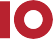 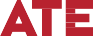 想要了解关于婴儿床和安全婴儿房产品的更多信息，请访问网站www.productsafety.gov.au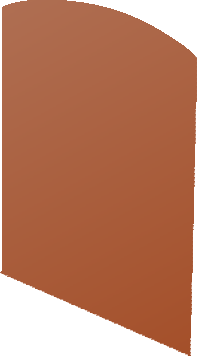 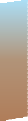 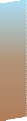 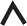 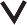 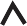 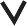 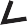 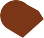 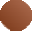 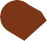 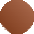 来源：保障婴儿安全。澳大利亚竞争与消费者委员会（Australian Competition and Consumer Commission）Dickson ACT，2006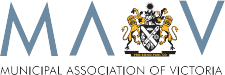 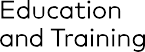 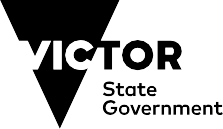 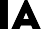 与父母讨论的话题让婴儿从出生时就平躺着睡，不要趴着睡或侧着睡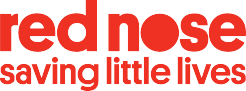 与趴着睡的婴儿相比，平躺着睡的健康婴儿因呕吐物窒息的可能性更小。如果婴儿趴着睡或侧着睡，他们突然和意外死亡的可能性更大。当婴儿醒着而且有大人在身边时，婴儿趴着玩耍是安全的， 而且对其有好处。大一些的婴儿能翻身而且在婴儿床内到处移动。让他们平躺， 但是让他们找到舒服的睡姿，并确保如果他们翻身趴着的话 其睡眠环境仍是安全的。满六个月的婴儿患婴儿猝死综合症（Sudden Infant Death Syndrome，简称SIDS）的可能性极低。婴儿睡觉时，其头部和脸部没有被东西覆盖先脱掉帽子、童帽和带帽子的衣服等所有盖住婴儿头的衣物， 再让其睡觉。把婴儿的脚放在婴儿床末端。把床上用品掖好塞紧，以免寝具松散，或者让婴儿睡在安全的睡袋里。在婴儿出生前后都不要吸烟如果父母在怀孕期间和婴儿出生后吸烟，婴儿猝死的可能性就会增大。如果母亲吸烟，婴儿猝死的可能性就会翻倍，如果父亲也吸烟，婴儿猝死的可能性就会再翻倍。在白天和晚上都为婴儿提供一个安全的睡眠环境。补充本《安全睡眠核对单》首页上的关键信息。不要用软床垫、折叠的被子、枕头、垫子和羊皮等软的床上用品替代床垫。不要让婴儿睡在沙发或长沙发、椅子、水床或豆袋椅上，也不要和婴儿一起睡在这些地方，因为发生睡眠事故的可能性很 大。便携式婴儿床：用便携式婴儿床（AS2195）自带的床垫。绝对不要在便携式婴儿床自带的床垫下面或上面加一个床垫或额外的垫料。便携式婴儿床仅在出行时出于方便暂时使用，不应该长期或永久使用。婴儿摇篮应该只在短期内使用。一旦婴儿变得活跃并开始翻身，最好把他/她放在安全的婴儿床里。www.rednose.com.au 1300 998 698不要让婴儿在无人看管时睡在网状婴儿靠床、摇椅和婴儿车里。使用这些东西时，应该系好固定装置。吊床可能会产生危险，因此不是婴儿的安全睡眠环境。如果婴儿或刚会走路的幼儿无人看管而且独自在大人床或双层床上，发生事故的可能性会增加。在最初的6-12个月里，让婴儿睡在其安全睡眠环境中，并和成人照顾 者睡在同一个房间在一些情况下，和婴儿睡在同一张床上会增加婴儿猝死和发生致命睡眠事故的可能性。有证据表明，在最初的6-12个月里，让婴儿睡在父母床边的婴儿 床里会降低婴儿猝死的可能性。只要父母去睡觉之前把婴儿放回婴儿床或安全的睡眠环境，在喂奶、搂抱和玩耍时和婴儿在同一张床上好像不会增加婴儿猝死的可能性。和大人在同一张床上时最可能患婴儿猝死综合症或发生睡眠事故的婴儿是未满4个月的婴儿以及早产儿或小于胎龄儿。尽量母乳喂养强有力的证据显示，母乳喂养降低婴儿猝死的可能性。照顾者和临时照看小孩的人照顾者和临时照看小孩的人需要了解降低婴儿猝死可能性的建 议，并了解如何为婴儿营造一个安全的睡眠环境。这包括婴儿的（外）祖父母、家庭日托机构、早期身心发育教育和照顾服务以及家人和朋友家里。由教育和培训部（Department of Education and Training）授权，2017年8月修改版有用的联系方式Toy & Nursery Safety Line（玩具和婴儿房安全热线） 1300 364 894www.consumer.vic.gov.auMaternal and Child Health Line（妇幼保健热线）132229 www.education.vic.gov.au/childhood/parents/mch/想要了解Red Nose关于保障婴儿安全的《信息声明》，请访问网站www.rednose.com.au 或拨打Red Nose教育电话1300 998 698。